صورة  الحيوانات التي تصطاد بحيلة والفخ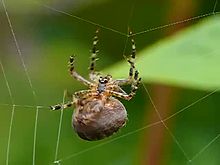 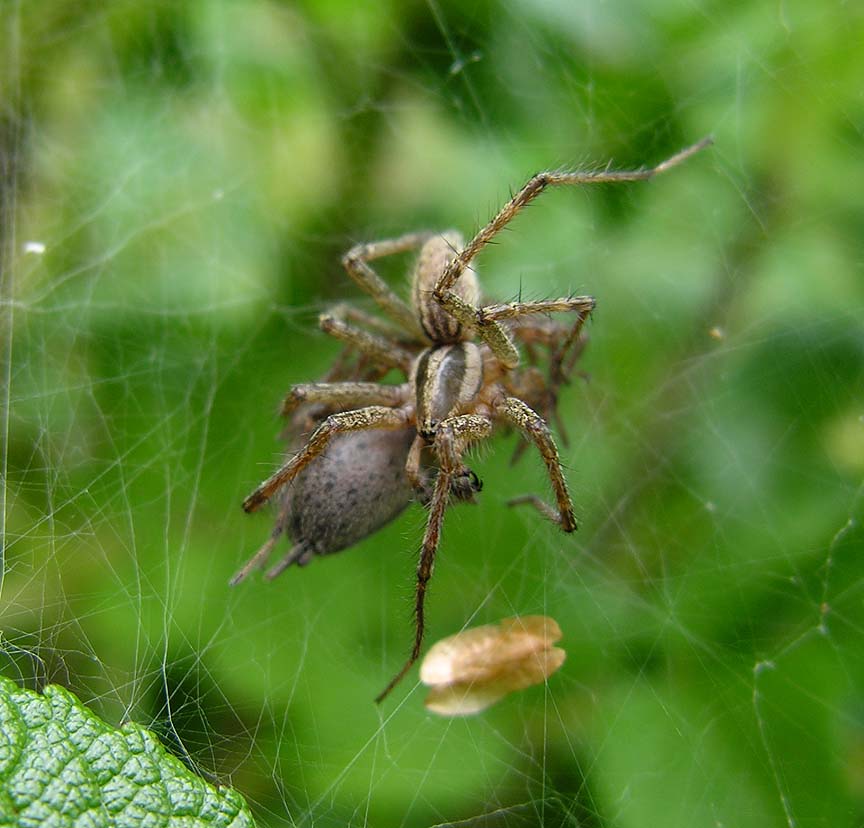 